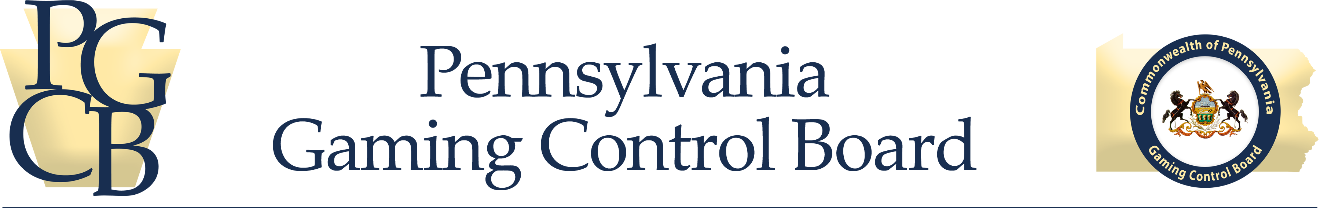 Datatable Submission Form1.	List each program included in this submission:2.	Color proof of the pay schedule for each theme included.	Yes	No3.	Does a hardware submission accompany this submission?	Yes	No	If yes, attach the Hardware Submission Form.4.	Provide the following information for each datatable available in the program (if space provided is not sufficient, include a spreadsheet with the following fields in MS Excel® on the submission CD): 5.	If modification of previously approved program, provide file # and program ID.	File Number:      			Program ID:      6.	Is this a mandatory replacement of a previously approved program?	Yes	No	If yes, list program file #:      	Mandatory replacement must be accompanied by a deficiency report.7.	List main program used to create this datatable:      8.	Provide mathematical calculation in MS Excel® and any executables for simulation programs.Mark the emulation method employed for this submission, include a summary of all test results and provide detail evidence of each pay emulation.	A	100% emulation of all available pays, including top award, bonus and hand 		pays, via an automated emulation method.	B	Use of an automated emulation method supplemented by manual emulation 		of certain pays.  Indicate which pays were manually emulated and provide 			the results.	C	Manual emulation of a selection of available pays.  Must include a selection 		of each line/coin combination such that all combinations of coin and line 			values are tested which includes the top award, selection of hand pays, 			bonus pays and wild symbols.10.	Mapping – Virtual reel games.Provide mapping ratio to reel stops above and below the Top Award Symbols and Bonus/Feature trigger symbols.	Top Award:      			Bonus/Feature:      	All virtual reel stop selections are represented on the physical reels.			Yes No11.	Emulation Procedure	Provide breakpoints necessary to emulate pays to each game in submission.12.	For all products submitted, either new or modification to previously approved products, the modifications introduce no impact to the slot machine with regard to its integrity, security or available options.	Yes	No 13.	Is game in compliance with regulations regarding the following?	If no, fully explain.      14.	Is this an interactive gaming submission?	Yes	No	If yes, which category of interactive game?	A	Peer-to-peer interactive game	B	Non-peer-to-peer interactive game which simulates slot machines	C	Non-peer-to-peer interactive game which simulates table games		If table game, please submit Interactive Table Game Submission Checklist.THIS FORM MUST BE ACCOMPANIED BY THE SUBMISSION COVER CHECKLISTManufacturer I.D. NumberTheme(s)NameTotal # OfPercentagesVersion orDate CodeMemoryDevicePositionChecksumDatatable I.D.Payout % MinimumPayout % MaximumMaximum  OddsNumber of ReelsMax BetNumber of LinesSkill FactorYesNoN/A§ 461.1Strategy ChoiceYesNoN/A§ 461.1ScriptingYesNoN/A§ 461.7(d)(5)CERTIFICATION(To be completed by the person responsible for accuracy of this checklist and attached documents).	I hereby certify that the information and representations made in this “Datatable Submission Form” and in the attachments hereto are true, accurate and complete. I understand that if any of the statements, data or information contained herein are willfully false, I am subject to punishment. I further understand that if the information contained herein is inaccurate, for any reason, the company is subject to a civil penalty to be imposed by the Pennsylvania Gaming Control Board.CERTIFICATION(To be completed by the person responsible for accuracy of this checklist and attached documents).	I hereby certify that the information and representations made in this “Datatable Submission Form” and in the attachments hereto are true, accurate and complete. I understand that if any of the statements, data or information contained herein are willfully false, I am subject to punishment. I further understand that if the information contained herein is inaccurate, for any reason, the company is subject to a civil penalty to be imposed by the Pennsylvania Gaming Control Board.CERTIFICATION(To be completed by the person responsible for accuracy of this checklist and attached documents).	I hereby certify that the information and representations made in this “Datatable Submission Form” and in the attachments hereto are true, accurate and complete. I understand that if any of the statements, data or information contained herein are willfully false, I am subject to punishment. I further understand that if the information contained herein is inaccurate, for any reason, the company is subject to a civil penalty to be imposed by the Pennsylvania Gaming Control Board.CERTIFICATION(To be completed by the person responsible for accuracy of this checklist and attached documents).	I hereby certify that the information and representations made in this “Datatable Submission Form” and in the attachments hereto are true, accurate and complete. I understand that if any of the statements, data or information contained herein are willfully false, I am subject to punishment. I further understand that if the information contained herein is inaccurate, for any reason, the company is subject to a civil penalty to be imposed by the Pennsylvania Gaming Control Board.CERTIFICATION(To be completed by the person responsible for accuracy of this checklist and attached documents).	I hereby certify that the information and representations made in this “Datatable Submission Form” and in the attachments hereto are true, accurate and complete. I understand that if any of the statements, data or information contained herein are willfully false, I am subject to punishment. I further understand that if the information contained herein is inaccurate, for any reason, the company is subject to a civil penalty to be imposed by the Pennsylvania Gaming Control Board.CERTIFICATION(To be completed by the person responsible for accuracy of this checklist and attached documents).	I hereby certify that the information and representations made in this “Datatable Submission Form” and in the attachments hereto are true, accurate and complete. I understand that if any of the statements, data or information contained herein are willfully false, I am subject to punishment. I further understand that if the information contained herein is inaccurate, for any reason, the company is subject to a civil penalty to be imposed by the Pennsylvania Gaming Control Board.SignatureTitleDatePRINT NAME